Long ago the Father 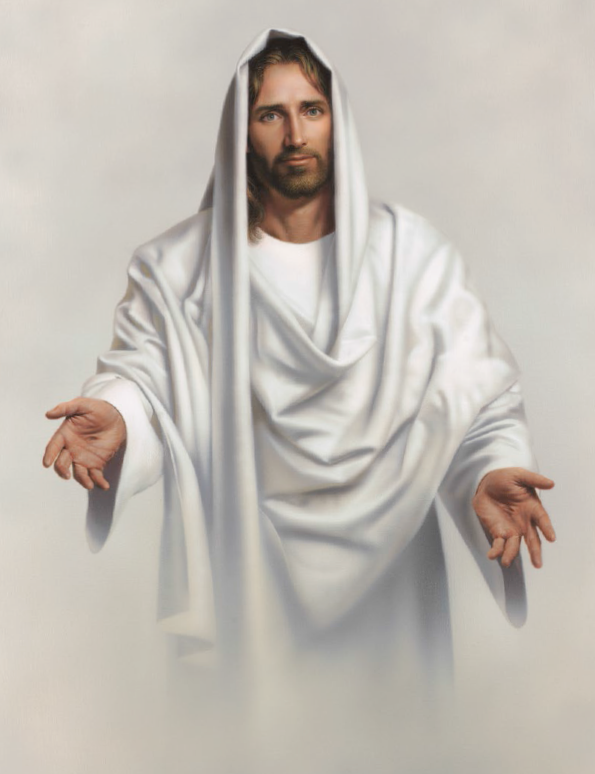 Sent His chosen SonHis pow’r and might would be a light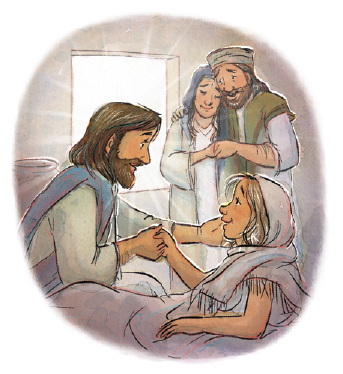 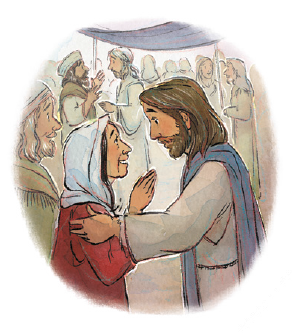 To each and ev’ry oneHe was our example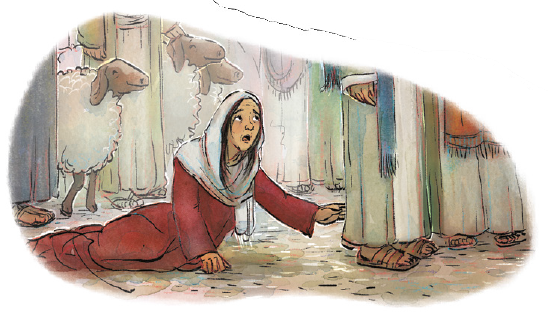 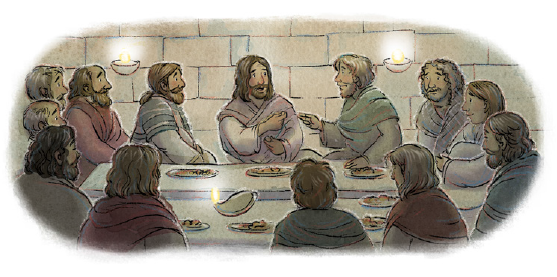 A guide for all to seeHe showed the way, then turned to say,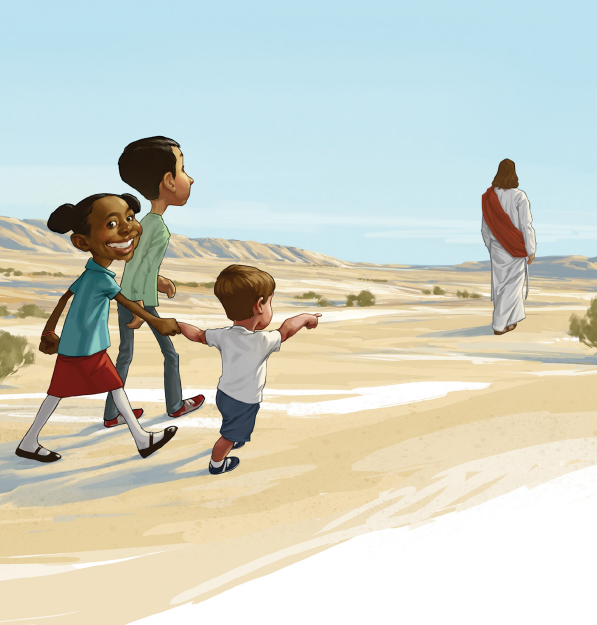 “Come follow me”Follow His lightFollow His way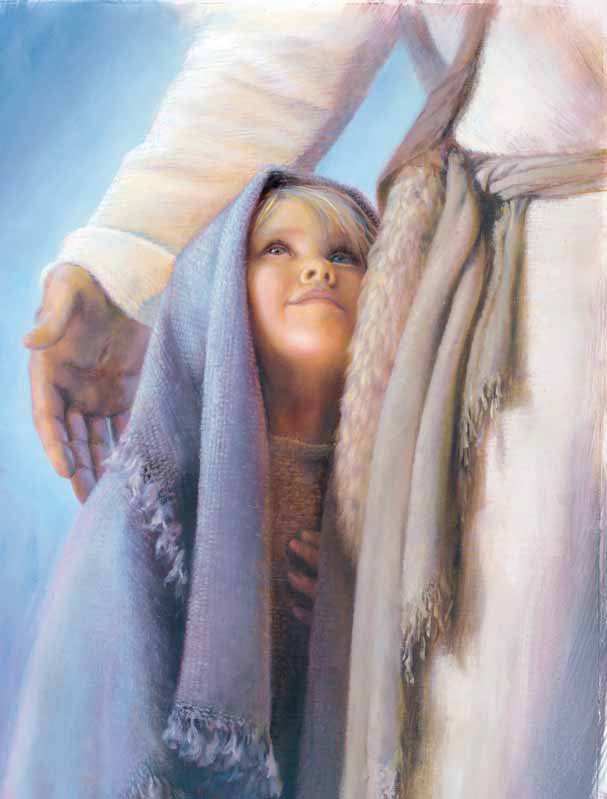 Try to be just as He was in ev’ry wayFollow the truth 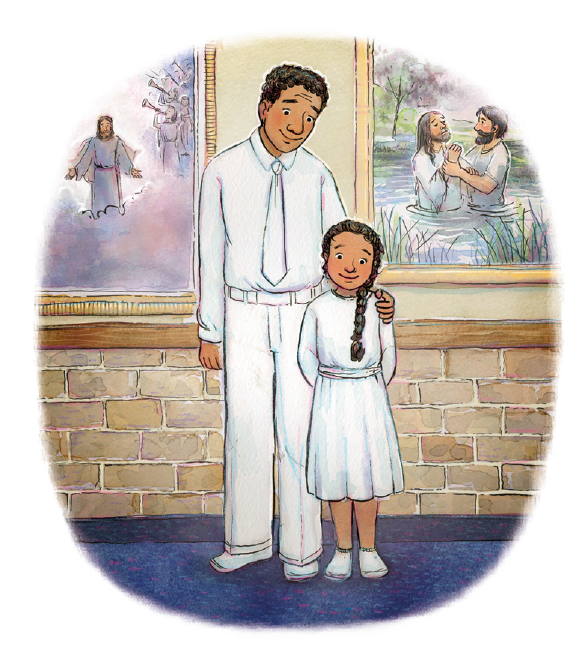 Follow the rightWork and pray ev’ry day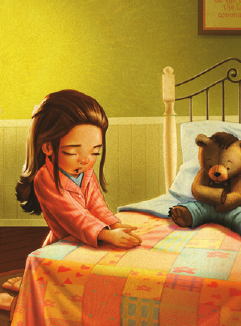 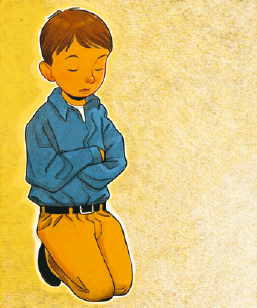 And follow His lightI am His disciple as in days of old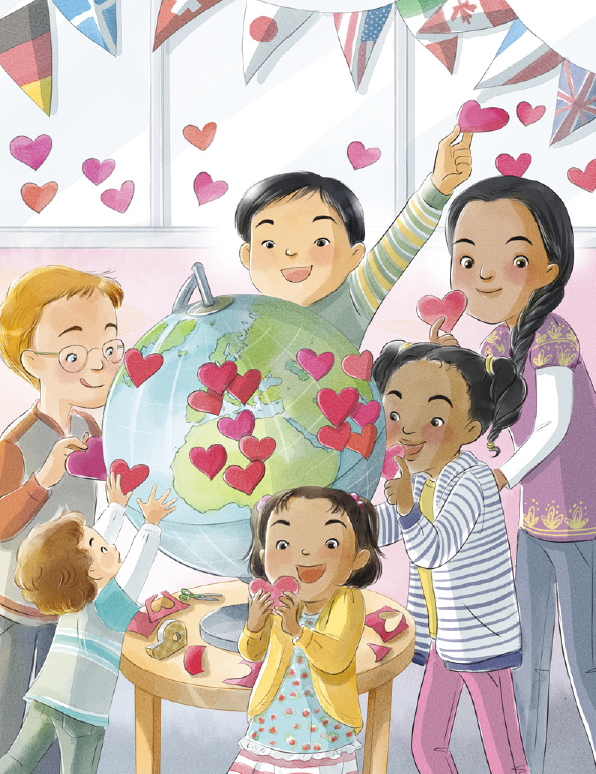 Each choice I make for Jesus’ sake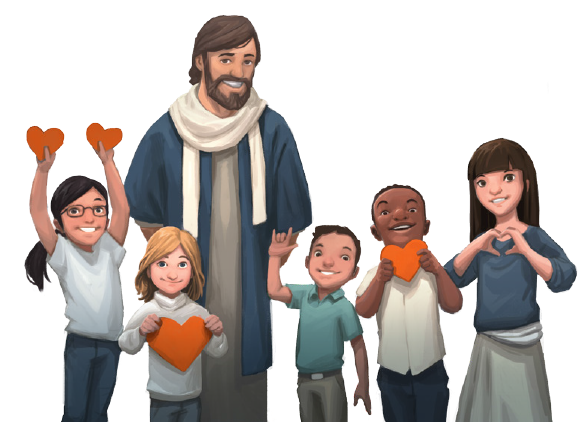 Will bring me joy untoldI will seek His spirit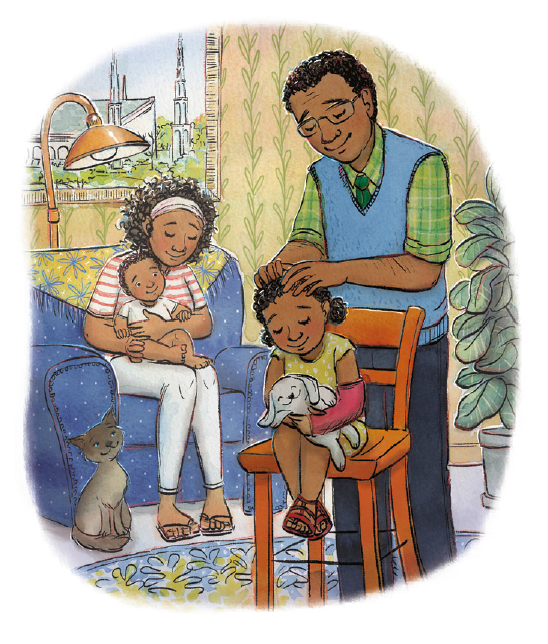 To guide me from aboveI’ll learn through Him 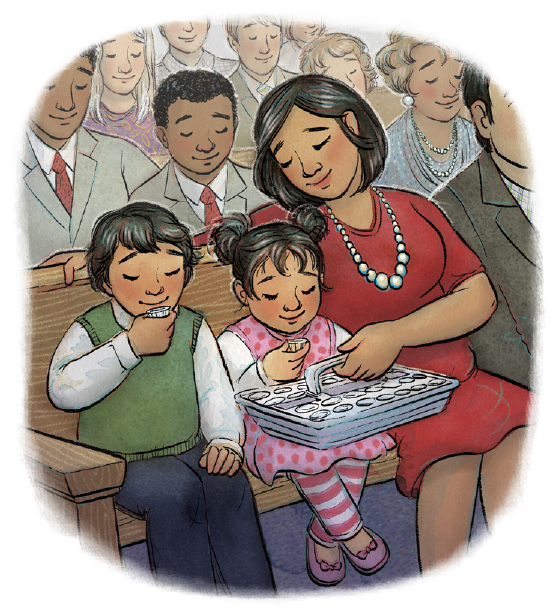 And follow HimI’ll feel His love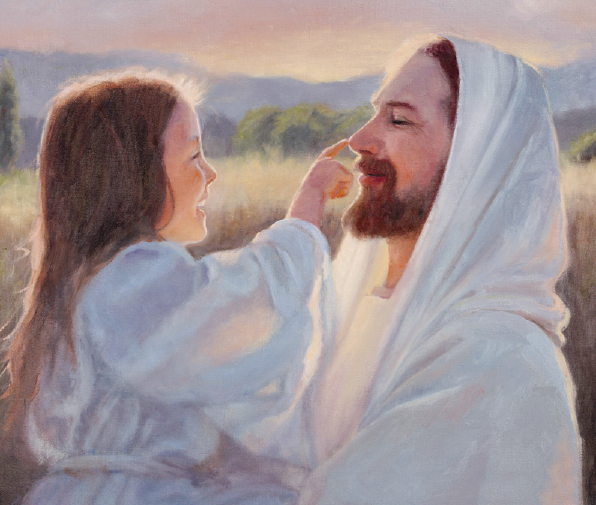 